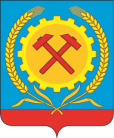 СОВЕТ НАРОДНЫХ ДЕПУТАТОВ ГОРОДСКОГО ПОСЕЛЕНИЯГОРОД ПОВОРИНО ПОВОРИНСКОГО МУНИЦИПАЛЬНОГОРАЙОНА ВОРОНЕЖСКОЙ ОБЛАСТИПОСТАНОВЛЕНИЕот  08.02.2022г.  № 18          О назначении   конференции   по вопросу                                                                    Выбора  практик,    в  целях участия в отборе  практик                                                                   гражданских инициатив в рамках  развития  инициативного             бюджетирования  и  подготовки   заявок  на  2023 год                                                           по  обустройству  территорий     общего  пользования                                                  на  территории   городского   поселения город  Поворино,                                                   Поворинского  муниципального   района    Воронежской                                                   области  в соответствии  с  государственной  программой                                                 Воронежской       области   «Содействие  развитию  муниципальных                                                   образований    и  местного  самоуправления».              В соответствии с Уставом городского  поселения город Поворино Поворинского муниципального района Воронежской области, постановлением Совета народных депутатов городского поселения город Поворино 18.02.2020    №35 «Об утверждении Положения о собраниях (конференциях) граждан городского поселения город Поворино  Поворинского муниципального района  Воронежской области», Федеральным законом от 06.10.2003 № 131-ФЗ «Об общих принципах организации местного самоуправления в Российской Федерации»,   постановляю:              1. Назначить на 25 февраля 2022 года на 10 часов 00 минут проведение конференции     по   вопросу   выбора практик,    в  целях участия в отборе  практик гражданских инициатив в рамках развития инициативного бюджетирования и подготовки  заявок  на  2023 год  по  обустройству  территорий  общего  пользования   на территории городского поселения город  Поворино Поворинского  муниципального   района    Воронежской     области,  в соответствии  с государственной  программой  Воронежской  области  «Содействие развитию  муниципальных  образований  и  местного  самоуправления». На  рассмотрение  и выбор  предлагаются следующие  практики:    1. Обустройство   велопешеходной дорожки с установкой велопарковок   по  ул. Локомотивная – ул. Советская – ул. Феоктистова – ул. Линейная  г. Поворино  Воронежской области;  2.  Обустройство   велодорожки с установкой велопарковок   по  пер. Проезжий   г. Поворино  Воронежской области;  3.  Обустройство   велодорожки с установкой велопарковок   по  ул. Садовая    г. Поворино  Воронежской области;  4. Обустройство   парка  «Мир»   по  площади  Мира    г. Поворино  Воронежской области.               2.  Утвердить состав рабочей комиссии, число делегатов, часть территории  на которой предполагается реализация мероприятий для проведения конференции в городском поселении город Поворино Поворинского муниципального района Воронежской области  (приложение 1).             3. Утвердить порядок работы рабочей комиссии по проведению конференции в городском поселении город Поворино Поворинского муниципального района Воронежской области  (приложение 2).             4. Местом проведения конференции определить здание администрации городского поселения город Поворино по адресу: г. Поворино, пл. Комсомольская, 2,  малый зал заседаний.             5.   Настоящее постановление обнародовать   в установленном порядке и разместить   на официальном сайте администрации городского поселения город Поворино в сети «Интернет»   http://www.povorinositi.ru.Глава городского поселения город ПовориноПоворинского муниципального районаВоронежской области                                                                       В.П. Буравлев                                                                                                                                                                  Приложение 1к постановлению Совета народных депутатов городского  поселения  город  ПовориноПоворинского муниципального района Воронежской области от  08.02.2022г.  №   18СОСТАВ       Рабочей комиссии по обеспечению организации и проведению конференции  по вопросу   выбора практик,    в  целях участия в отборе  практик гражданских инициатив в рамках развития инициативного бюджетирования и подготовки  заявок  на  2023 год  по  обустройству  территорий  общего  пользования   на территории городского поселения город  Поворино Поворинского  муниципального   района    Воронежской     области,  в соответствии  с государственной  программой  Воронежской  области  «Содействие развитию  муниципальных  образований  и  местного  самоуправления».                                                                                                     Приложение 2к постановлению Совета народных депутатов городского поселения город ПовориноПоворинского муниципального района Воронежской области от  08.02.2022г.  №   18                                                    ПОЛОЖЕНИЕ           О порядке  работы комиссии  по проведению конференции по вопросу      выбора практик,    в  целях участия в отборе  практик гражданских инициатив в рамках развития инициативного бюджетирования и подготовки  заявок  на  2023 год  по  обустройству  территорий  общего  пользования   на территории городского поселения город  Поворино Поворинского  муниципального   района    Воронежской     области,  в соответствии  с государственной  программой  Воронежской  области  «Содействие развитию  муниципальных  образований  и  местного  самоуправления».1. Общие положения1.1. Настоящее Положение регулирует компетенцию, регламент работы рабочей комиссии по проведению конференции и порядок принятия комиссией решений. 1.2. Рабочая комиссия является коллегиальным органом, который на основании законодательства Российской Федерации, правовых актов органов местного самоуправления, заключений соответствующих служб, органов, учреждений и организаций в соответствии с предоставленными настоящим Положением полномочиями осуществляет подготовку, проведение и подведение итогов  конференции.  2. Задачи, функции и полномочия рабочей комиссии2.1. Задачами рабочей комиссии являются: 2.1.1. проведение в установленном порядке конференции;  2.1.2. информирование жителей поселения о проведении конференции; 2.1.3. подготовка заключения рабочей комиссии по итогам конференции;   2.2. Функциями рабочей комиссии являются: 2.2.1. составление плана мероприятий конференции; 2.2.2. определение перечня  должностных лиц, специалистов и граждан, привлекаемых для проведения плановых мероприятий   конференции; 2.2.3. ознакомление участников конференции и заинтересованных лиц с материалами, выносимыми на конференцию, и информирование указанных лиц о дате, времени и месте проведения мероприятий конференции; 2.2.4. организация и проведение мероприятий конференции; 2.2.5. составление протокола при проведении мероприятий, заседаний комиссии и конференции; 2.2.6. сбор, обработка и анализ информации, полученной в процессе конференции   для подготовки заключения о результатах конференции;   2.2.7. иные предусмотренные законом и правовыми актами органов местного самоуправления функции; 2.3. Полномочия рабочей комиссии: 2.3.1. принятие решений о форме, теме и содержании планируемого мероприятия конференции, составе приглашенных специалистов, составе аудитории приглашенных участников мероприятия, месте, времени, сроке и продолжительности мероприятия; 2.3.2. утверждение плана мероприятий, подлежащих проведению в процессе конференции; 2.3.3. утверждение протокола   конференции;2.3.4. утверждение заключения по итогам конференции.      3. Порядок проведения заседаний рабочей комиссии и принятия решений3.1. Периодичность заседаний рабочей комиссии определяется председателем рабочей комиссии в рабочем порядке по мере необходимости принятия оперативного решения по вопросам, находящимся в компетенции комиссии. Место, дата и время заседаний рабочей комиссии устанавливаются председателем комиссии. 3.2. В случае отсутствия председателя рабочей комиссии его полномочия осуществляются заместителем председателя комиссии. 3.3. Заседания рабочей комиссии ведет ее председатель. Решения рабочей комиссии по текущим вопросам проведения конференции оформляются протоколами. 3.4. По результатам заседаний рабочей комиссии в 3-х дневный срок составляется протокол, который подписывается присутствовавшими участниками комиссии и утверждается ее председателем. В необходимых случаях оформляются и заверяются в установленном порядке выписки из протокола заседания рабочей комиссии. 3.5. Повестка заседания рабочей комиссии утверждается ее председателем и доводится до сведения членов рабочей комиссии в оперативном порядке. 3.6. Рабочая комиссия вправе принимать решения по результатам публичных слушаний, если на ее заседании присутствует не менее 2/3 от общего числа участников рабочей комиссии. 3.7. Решения по вопросам, находящимся в компетенции рабочей комиссии, принимаются после их обсуждения и изучения представленных документов по результатам голосования (простым большинством голосов). В случае равенства голосов решающим является голос председателя рабочей комиссии. 3.8. Результаты конференции оформляются заключением рабочей комиссии. 4. Порядок принятия предложений и замечаний           4.1. Предложения и замечания  по вопросу   выбора практик,    в  целях участия в отборе  практик гражданских инициатив в рамках развития инициативного бюджетирования и подготовки  заявок  на  2023 год  по  обустройству  территорий  общего  пользования   на территории городского поселения город  Поворино Поворинского  муниципального   района    Воронежской     области,  в соответствии  с государственной  программой  Воронежской  области  «Содействие развитию  муниципальных  образований  и  местного  самоуправления»   принимаются,  согласно установленного регламента с указанием места и времени. На  рассмотрение  и выбор  предлагаются следующие  практики:    4.1. Обустройство   велопешеходной дорожки с установкой велопарковок   по  ул. Локомотивная – ул. Советская – ул. Феоктистова – ул. Линейная  г. Поворино  Воронежской области;  4.2.  Обустройство   велодорожки с установкой велопарковок   по  пер. Проезжий   г. Поворино  Воронежской области;  4.3.  Обустройство   велодорожки с установкой велопарковок   по  ул. Садовая    г. Поворино  Воронежской области;  4.4. Обустройство   парка  «Мир»   по  площади  Мира    г. Поворино  Воронежской области.  4.2.  Предложения принимаются комиссией по проведению конференции.  4.3. Предложения по вопросу конференции принимаются лично от каждого, в письменном виде. 5. Порядок учёта предложений и замечаний 5.1. К учёту рабочей комиссией принимаются предложения, замечания жителей и правообладателей объектов благоустройства и (или) земельных участков, находящихся в границах городского поселения город Поворино: 5.1.1. выраженные только в письменной форме; 5.1.2. надлежаще оформленные, т.е. с указанием фамилии, имени, отчества, паспортных данных, адреса заявителя, личной подписи и даты;5.1.3. поступившие в рабочую комиссию по проведению конференции  в период сбора предложений, указанный в информационном сообщении; 5.1.4. содержащие конструктивные обоснования, в случае отрицательного мнения. 5.2. По принятым к учёту мнениям и предложениям составляется опись. 5.3. Результаты конференции оформляются протоколом заседания рабочей комиссии, который подписывается членами комиссии. 5.4. Заключение по результатам конференции подписывается председателем рабочей комиссии и публикуется в установленном порядке.СОВЕТ НАРОДНЫХ ДЕПУТАТОВ ГОРОДСКОГО ПОСЕЛЕНИЯ ГОРОД ПОВОРИНО  ПОВОРИНСКОГО МУНИЦИПАЛЬНОГО РАЙОНАВОРОНЕЖСКОЙ ОБЛАСТИ                                                                              Акт                                                                          от 08.02.2022г.         обнародования постановления  Совета народных депутатов городского поселения город Поворино Поворинского муниципального района Воронежской области от 08.02.2022г.   № 18 О назначении   конференции   по вопросу  Выбора  практик,    в  целях участия в отборе  практик  гражданских инициатив в рамках  развития  инициативного бюджетирования  и  подготовки   заявок  на  2023 год по  обустройству  территорий     общего  пользования                                                  на территории городского поселения город Поворино, Поворинского  муниципального   района    Воронежской области  в соответствии  с  государственной  программой Воронежской       области   «Содействие  развитию  муниципальных   образований    и  местного самоуправления».                                                                           Дата начала обнародования: 08.02.2022г.                                                                            Дата окончания обнародования:  18.02.2022г.   В соответствии с Уставом городского поселения город Поворино Поворинского муниципального района Воронежской области, комиссия в составе: Буравлев Владимир Петрович – глава городского поселения город Поворино, депутат Совета народных депутатов городского поселения, Обожганкина Елена Михайловна – главный специалист Совета народных депутатов городского поселения город Поворино, Тарадина Оксана Владимировна – депутат Совета народных депутатов городского поселения город Поворино:  составила настоящий акт о том, что с целью доведения до сведения граждан, проживающих на территории городского поселения город Поворино Поворинского муниципального района Воронежской области, было обнародовано постановление главы городского поселения город Поворино Поворинского муниципального района Воронежской области:  	 Путём размещения  на информационных стендах (здание администрации городского поселения город  Поворино-пл.Комсомольская,2; здание МКУК ЦКТ города Поворино                                                                                                                                                                                                                                                                                                                                                                                                                                                                                                                                                                                                                                                                                                                                                                                                                                                                                                                                                                                                                                                        – ул.  Советская, 35; здание МКУК МБ Поворинского муниципального района – ул. Советская, 81),    утверждённого Решением Совета народных депутатов городского поселения город  Поворино Поворинского муниципального района Воронежской области № 85 от 27.12.2011 года «Об обнародовании муниципальных правовых актов» и на официальном сайте администрации городского поселения город Поворино www.povorinosity.ru. На официальном сайте www.povorinosity.ru. указанное постановление от 08.02.2022г. №18 будут размещено с 08.02.2022г. постоянно.            Настоящий акт составлен в трёх  экземплярах,  которые   хранятся вместе с экземплярами обнародованного правового акта.Члены комиссии:                                          _____________________   Буравлев В.П.                                                                        _____________________   Обожганкина Е.М.                                                                        _____________________   Тарадина О.В.  Буравлев  ВладимирПетрович- глава городского  поселения  город Поворино Поворинского    муниципального    района Воронежской  области   председатель рабочей  комиссии        Брагин      Михаил Александрович- глава администрации городского поселения г. Поворино,  заместитель  председателя  рабочей комиссииОбожганкина  Елена  Михайловна-  главный специалист Совета народных депутатов городского поселения город Поворино, секретарь рабочей  комиссииЧлены комиссии:Буров Валерий АлександровичЛебедева  ЛюбовьИвановна- заместитель главы администрации городского поселения город Поворино  -  зам  начальника  отдела ЖКХ,Брагина      Валентина  Михайловна- начальник отдела ССГЭТ и ЖКХ администрации Поворинского муниципального района (по согласованию)Кобякова       Ирина Викторовна-  старший  инспектор отдела  ЖКХКитаева        Лариса  Николаевна-   начальник  отдела  градостроительной  деятельности – главный  архитектор  Поворинского  муниципального  района                   ( по согласованию)Фомич Ольга Ивановна- директор - главный редактор газеты «Прихоперье» ( по согласованию)Акимова Наталья Николаевна-   председатель Поворинской районной организации всероссийских ветеранов (пенсионеров) войны и труда военных и правоохранительных органов (по согласованию)        Делегаты  в  количестве  32  человека    от  территории  городского                поселения  город  Поворино   Поворинского  муниципального района    Воронежской  области                                                                                                       Делегаты  в  количестве  32  человека    от  территории  городского                поселения  город  Поворино   Поворинского  муниципального района    Воронежской  области                                                                                                